JAMAL MOHAMED COLLEGE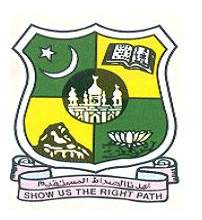 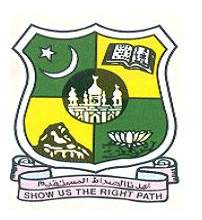 (Autonomous)College with Potential for ExcellenceAccredited (3rd Cycle) with ‘A’ Grade by NAAC(Affiliated to Bharathidasan University)TIRUCHIRAPPALLI – 620 020JAMAL RESEARCH EXCELLENCE AWARDS NOMINATION FORBEST SENIOR / JUNIOR / WOMAN RESEARCHER AWARD Name of the Faculty Member	:Designation				:Department				:Date of Submission			:For office use only:Nomination verified and accepted / not acceptedDean of Research									PrincipalSecretaryJAMAL MOHAMED COLLEGE (AUTONOMOUS)TIRUCHIRAPPALLI – 620 020Jamal Research Excellence AwardsAwards Criteria:The College Management has instituted Jamal Research Excellence Awards, in order to encourage, motivate and recognize the outstanding achievements of the faculty members in research and innovations in the field of their expertise. Two awards (one for faculty of science and the other for the faculty of arts and management) will be given for each of the following categories:Best Senior Researcher Award (For age group above 40 years)Best Junior Researcher Award (For age group upto 40 years)Best Woman Researcher AwardSelection will be made, by the Awards Committee on the basis of the significant scholarly contributions towards research in the following areas:Quality publication in refereed journalsPaper presentations in the conferenceMajor/Minor research projects handledPatents filed / sanctionedAwards/recognitions received related to researchResearch guidanceThe faculty members with Ph.D., and involved in research activities are eligible to apply.The research contributions made format the date of entry into the college shall be considered for the award.The award shall comprise of cash prize and a citation.The awards will be presented every year during the college day celebrations.Faculty member who has received an award in a particular category earlier, are not eligible to apply for the award later in that category.JAMAL MOHAMED COLLEGE (AUTONOMOUS)TIRUCHIRAPPALLI – 620 020Nomination Form for Jamal Research Excellence AwardsBest Senior / Junior / Women Researcher AwardKindly provide only relevant information under applicable headings in the nomination form. Nomination forms with irrelevant details and those received after the last date will not be accepted.1. Name of the Faculty Member		:2. Date of Birth and Age		:3. Academic Qualifications		:4. Designation		:5. Department		:6. No. of Years of Teaching Experience (In JMC Only)		:7. No. of Years of Research Experience		:8. Research Publications		:     (a) International Journals (Listed in Web of Science / Scopus Only):	(i) As Principal Author:(ii) As a Co-author: 	(b) Other Journals (Approved by UGC Only): 	(i) As Principal Author:(ii) As a Co-author:* Please state whether listed in Web of Science / Scopus / ICI / others.# Impact factor to be found using Journal Citation Reports (JCR) of Thomson Reuters  Provide other journal metrics such as the citation index and h-index of the publications, if available	 (c) Other Journals [Not included in (a) & (b) above]:	 	i)  No. of Publications in International Journals 			ii) No. of Publications in National Journals9. Details of Books Published:	(a) Full Book:	(b) Chapter(s) in a Book:10. Seminars / Conferences / Workshops Organized (as organizing secretary):	(a) Other than Autonomous Grant:	(b) Under Autonomous Grant:11. Proceedings of Seminars/Conferences Published (as editor):12. Papers Presented in Conferences / Seminars outside the College:a. No. of Papers presented as the principal author:b. No. of Papers presented as a co-author:13. Acted as Resource Persons / Chair Persons in Conferences / Seminars / Workshops outside the college: (related to research only)14. Served / Serving as Members in National / International Committees, Editorial Boards (Journals and Conferences)	a. Journals:	b. Conferences (excluding those conducted in our college):15. Awards / Recognitions Received (related to research only):16. Major / Minor / Other Research Projects: a. Completed: b. Ongoing: 17. Details of Patents Filed / Sanctioned:18. Research Guidance (Ph.D.):	 (a) No. of Scholars awarded / Submitted / Pursuing:	(b) Details of the Ph.D.’s Completed:19. Any other information (related to research only) you would like to furnish:Declaration:I declare that the information furnished above is correct and true to the best of my knowledge and belief.Head of the Department 						      Signature of the applicantPlace	:Date	:S.No.Title of the PaperName of the JournalPublisher and CountryMonth and Year of PublicationIndexing*Impact FactorS.No.Title of the PaperName of the JournalPublisher and CountryMonth and Year of PublicationIndexing*Impact FactorS.No.Title of the PaperName of the JournalPublisher and CountryMonth and Year of PublicationIndexing*Impact Factor#S.No.Title of the PaperName of the JournalPublisher and CountryMonth and Year of PublicationIndexing*Impact Factor#S.No.Title of the BookPublisherISBN / ISSNYear of PublicationS.No.Title of the Book and Title of the Chapter(s)PublisherISBN / ISSNYear of PublicationS.No.Name of the Seminar / Conference / WorkshopInternational / National  / State LevelDate(s)Name of the Funding AgencyGrant ReceivedS.No.Name of the Seminar / Conference / WorkshopInternational / National  / State LevelDate(s)Grant ReceivedS.No.Name of the Seminar / ConferenceInternational / National  / State LevelPublisherMonth and Year of PublicationISBN / ISSNS.No.Name of the Seminar / Conference/Workshop and PlaceInternational / National  / State LevelRoleTopic of TalkDate(s)S.No.Name of the JournalPublisher and CountryRoleS.No.Title of the Conference, Place and DateOrganizing AgencyRoleS.No.Name of the Faculty MemberAward / RecognitionAwarding Agency and PlaceDateS.No.Type of Research Project (Minor / Major)Project TitleName of the Funding AgencyAmount SanctionedDuration of the ProjectS.No.Type of Research Project (Minor / Major)Project TitleName of the Funding AgencyAmount SanctionedDuration of the ProjectS.No.Title for which Patent is filed(Preliminary / Completed Specification)Date of Filing and File NumberDate of Sanction(If Sanctioned)S.No.No. of Scholars AwardedNo. of Scholars AwardedNo. of Scholars SubmittedNo. of Scholars SubmittedNo. of Scholars PursuingNo. of Scholars PursuingS.No.Full-TimePart-TimeFull-TimePart-TimeFull-TimePart-TimeS.No.Name of the ScholarTitle of the Ph.D. ThesisDate of Viva Voce / Submission